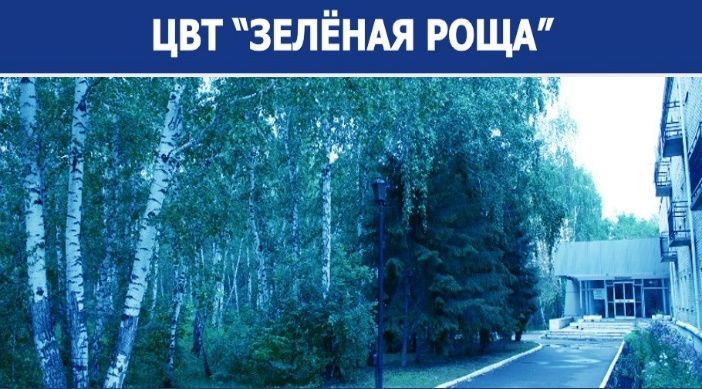 Здоровый образ жизни является предпосылкой для развития всех сторон жизнедеятельности человека, достижения им активного долголетия и полноценного выполнения социальных функций.Программа оздоровления ветеранов труда направлена на улучшение их качества жизни. Для поддержания физического здоровья этой категории граждан Омская областная организация профсоюза работников здравоохранения РФ предлагает оздоровление в санатории Зелёная роща. Здесь проводится медицинская реабилитация пациентов с хроническими заболеваниями терапевтического профиля, сердечно-сосудистой и нервной систем.Санаторий расположен в курортной зоне п. Чернолучье, на живописном берегу реки Иртыш, окружен реликтовым сосновым бором, территория оборудована спортивными площадками и местами отдыха. Прекрасная лесопарковая зона территории, чистый воздух гармонично дополняют лечебный эффект проводимых процедур. С каждым пациентом врачи отделений проводят «Школы здоровья» по различным профилям заболеваний, выдают при выписке памятки – рекомендации для дальнейшего самостоятельного продолжения лечения.Заезды в санаторий «Зелёная роща» БУЗОО «КМХЦ МЗ ОО» производятся согласно графика. Направляются в санаторий «Зелёная роща» только члены профсоюза, имеющие звание: «Ветеран Омской области»   «Ветеран труда». В заявке указать полностью Ф.И.О. работника (полностью), дату, месяц и год рождения, должность, домашний адрес, контактный телефон, серию и номер удостоверения ветерана труда федерального или областного значения.Для получения направления на оздоровление в санатории Зелёная роща необходимо пройти следующее медицинское и лабораторное обследование:Общеклинические анализы (срок годности – не более 10 дней до даты госпитализации):- общий анализ крови + микрореакция (в неврологическое отделение – ИФА на сифилис);-общий анализ мочи;- глюкоза крови;- биохимическое исследование крови (общий белок, общий билирубин, АлАт, АсАт, креатинин, холестерин);- флюорография (рентгенография) лёгких с результатом, заверенная штампом ЛПУ (сроком не более 1 года на момент госпитализации);- исследование кала на я/глистов (срок годности – не более 1 месяца);- электрокардиография с описанием (срок годности – не более 1 месяца);- консультация терапевта (невролога) (срок осмотра - не более 10 дней);- ВИЧ, ЭХО.Дополнительные необходимые исследования:-для пациентов с патологией желудочно- кишечного тракта необходимо иметь ФГДС (гастроскопию), УЗИ органов брюшной полости (срок прохождения обследования – не более 6 месяцев);- для пациентов с сердечно- сосудистыми заболеваниями – эхокардиографию (срок прохождения обследования – не 6 месяцев);- для пациентов с заболеваниями головного мозга или позвоночника – рентгенография (компьютерная томография) позвоночника либо головного мозга, дуплексное сканирование сосудов головы и шеи (срок прохождения обследования не более 12 месяцев);- выписка из стационара (при наличии).Документы:- паспорт;- медицинский страховой полис и его ксерокопия;- СНИЛС (пенсионное страховое свидетельство).Городским жителям, направленным для лечения ЦВТР «Зелёная роща» обращаться в кабинеты № 104 и № 406  (ул. Булатова 105) не ранее, чем за 10 дней по следующим дня: понедельник, среда, пятница с 10-00 до 12-00.Для сельских жителей - осмотр терапевта по месту жительства.Пациенты с санаторно-курортными картами на лечение в стационар ЦВТР «Зелёная роща»  не принимаются!